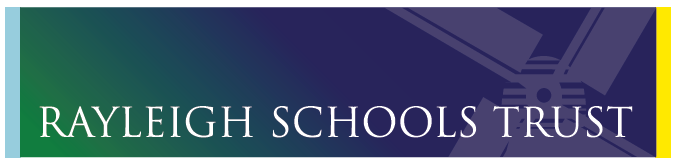 ATTENDANCEPOLICY Glebe PrimarySeptember 2023Review: Autumn 2024Introduction and BackgroundGlebe Primary School recognises that positive behaviour and good attendance are essential in order to raise standards of pupil attainment and to give every child/young person the best educational experience possible.This policy is written with the above statement in mind and underpins our school ethos to:promote children’s welfare and safeguardingensure every pupil has access to the full-time education to which they are entitledensure that pupils succeed whilst at schoolensure that pupils have access to the widest possible range of opportunities at school, and when they leave schoolFor our children to gain the greatest benefit from their education it is vital that they attend regularly and be at school, on time, every day the school is open unless the reason for the absence is unavoidable. It is a rule of this school that pupils must attend every day, unless there are exceptional circumstances and it is the Headteacher, not the parent, who can authorise the absence.Any absence affects the pattern of a child’s schooling and regular absence will seriously affect their learning. Any pupil’s absence or late arrival disrupts teaching routines and so may affect the learning of others in the same class. Ensuring a child’s regular attendance at school is a parental responsibility and permitting absence from school without a good reason creates an offence in law and may result in prosecution.This policy has been developed in consultation with school governors, teachers, local Headteacher Associations, the Local Authority and parents and carers. It seeks to ensure that all parties involved in the practicalities of school attendance are aware and informed of attendance matters in school and to outline the school’s commitment to attendance matters. It details the responsibilities of individuals and groups involved and the procedures in place to promote and monitor pupil attendance.Our policy aims to raise and maintain levels of attendance by:Promoting a positive and welcoming atmosphere in which pupils feel safe, secure and valued.Raising awareness of the importance of good attendance and punctualityEnsuring that attendance is monitored effectively and reasons for absences are recorded promptly and consistently.Promoting Regular AttendanceHelping to create a pattern of regular attendance is the responsibility of parents, pupils and all members of school staff.To help us all to focus on this we will:Give parents/carers details on attendance in the Glebe Park Times.Report to parents/carers annually on their child’s attendance with the annual school report.Contact parents/carers should their child’s attendance fall below the school’s target for attendance.Reward good or improving attendance Understanding Types of AbsenceEvery half-day absence from school has to be classified by the school (not by the parent/carer), as either AUTHORISED or UNAUTHORISED. This is why information about the cause of any absence is always required. Each half-day is known as a ‘session’Authorised absences are morning or afternoon sessions away from school for a genuine reason such as illness (although you may be asked to provide medical evidence for your child before this can be authorised), medical or dental appointments which unavoidably fall in school time, emergencies or other unavoidable cause.Unauthorised absences are those which the school does not consider reasonable and for which no ‘leave’ has been given. This type of absence can lead to the Local Authority using sanctions and/or legal proceedings which may include issuing each parent with a Penalty Notice for £120, reduced to £60 if paid within 21 days or referring the matter to the Magistrates Court whereby each parent may receive a fine up to £2500 and/or up to 3 months in prison. If you are found guilty in court you will receive a criminal conviction. Unauthorised absence includes, however is not exhaustive:parents/carers keeping children off school unnecessarily e.g. because they had a late night or for non-infectious illness or injury that would not affect their ability to learn.absences which have never been properly explainedchildren who arrive at school after the close of registration are marked using a ‘U’. This indicates that they are in school for safeguarding purposes however is recorded as an absence for the session.shopping tripslooking after other children or children accompanying siblings or parents to medical appointmentstheir own or family birthdaysholidays taken during term time without leave, not deemed ‘for exceptional purposes’ by the headteacher- may result in school applying to the local authority to issue a penalty notice or if you have previously been issued a Penalty Notice, the school may request a direct prosecution by the local authority.day trips other leave of absence in term time which has not been agreed School Attendance and the LawThere is no longer any entitlement in law for pupils to take time off during the term to go on holiday. In addition, the Supreme Court has ruled that the definition of regular school attendance is “in accordance with the rules prescribed by the school”.The Education (Pupil Registration) (England) Regulations 2006 were amended in September 2013.  All references to family holidays and extended leave have been removed. The amendments specify that headteachers may not grant any leave of absence during term time unless there are "exceptional circumstances" and they no longer have the discretion to authorise up to ten days of absence each academic year.It is a rule of this school that a leave of absence shall not be granted in term time unless there are reasons considered to be exceptional by the headteacher, irrespective of the child’s overall attendance.  Only the Headteacher may authorise such a request and all applications for a leave of absence must be made in writing on the prescribed form provided by the school. Where a parent removes a child when the application for leave was refused or where no application was made to the school, the issue of a penalty notice may be requested by this school. At The Glebe Primary School 'exceptional circumstances' will be interpreted as:... being of unique and significant emotional, educational or spiritual value to the child which outweighs the loss of teaching time (as determined by the headteacher). The fundamental principles for defining ‘exceptional’ are events that are “rare, significant, unavoidable and short”. By 'unavoidable' we mean an event that could not reasonably be scheduled at another time.We will not consider applications for leave during term time:at any time in September. This is very important as your child needs to settle into their new class as quickly as possible.during assessment and test periods in the school’s calendar affecting your child.  when a pupil’s attendance record already includes any level of unauthorised absence or they have already been granted authorised leave within that academic year. Whilst any child may occasionally have time off school because they are ill, sometimes they can be reluctant to attend school. Any problems with regular attendance are best sorted out between the school, the parents and the child. If a parent thinks their child is reluctant to attend school then we will work with that family to understand the root problem and provide any necessary support. We can use outside agencies to help with this such as the School Nurse, Local Authority Attendance Compliance Team or a Child and Family Support Worker.Persistent Absenteeism (PA)A pupil is defined by the Government as a ‘persistent absentee’ when they miss 10% or more schooling across the school year for whatever reason. Absence at this level will cause considerable damage to any child’s education and we need a parent/carer’s fullest support and co-operation to tackle this.We monitor all absence, and the reasons that are given, thoroughly. If a child is seen to have reached the PA mark or is at risk of moving towards that mark we will inform the parent/carer. PA pupils are tracked and monitored carefully. We also combine this with academic tracking where absence affects attainment. All our PA pupils and their parents receive a letter and, where necessary are subject to a telephone or school-based meeting with the Head of Year and/or Attendance Officer.Absence ProceduresIf a child is absent from school the parent/carer must follow the following procedures:Contact the school on the first day of absence before 8.30 am. The school has an answer phone available to leave a message if nobody is available to take your call, or, for Resource Base pupils, email admin@glebeschool.com or Miss Neame directly.  Contact the school on every further day of absence, again before 8.30 am.Ensure that your child returns to school as soon as possible and you provide any medical evidence if requested to support the absence.If your child is absent we will:Telephone you on the first day of absence if we have not heard from you however it is your responsibility to contact us.Write to you if your child’s attendance is below 95%.Invite you in to school to discuss the situation with the pastoral team/ attendance team if absence persists.Refer the matter to the Local Authority for relevant sanctions if attendance deteriorates following the above actions.Attendance Compliance Team Parents are expected to contact school at an early stage and to work with the staff in resolving any problems together. This is nearly always successful. If difficulties cannot be sorted out in this way, the school may refer the child to the Local Authority. Local Authority Attendance Specialists work with schools, families and other professionals to reduce persistent absence and improve overall attendance.  If attendance does not improve, legal action may be taken in the form of a Penalty Notice (see Annex A for the Essex Code of Conduct), prosecution in the Magistrates Court or the application of an Education Supervision Order, designed to strengthen parental responsibilities and ensure improved attendance.LatenessPoor punctuality is not acceptable. If a child misses the start of the day they can miss work and do not spend time with their class teacher getting vital information and news for the day. Late arriving pupils also disrupt lessons, can be embarrassing for the child and can also encourage absence. Good time-keeping is a vital life skill which will help our children as they progress through their school life and out into the wider world.How we manage lateness:The school day starts at 8.40 am when children can begin to come into school.  Registers are taken from 8.40 am and your child will receive a late mark ‘L’ if they are not in by that time.  Children arriving after 9.00 am are required to come in to school via Pupil Services to sign into our ‘Late Book’ and provide a reason for their lateness which is recorded.    At 10.00 am the registers will be closed. In accordance with the Regulations, if your child arrives after that time they will receive a mark that shows them to be on site ‘U’, but this will not count as a present mark and it will mean they have an unauthorised absence. This may mean that you could face the possibility of being issued with a Penalty Notice if the problem persists. If your child has a persistent late record you may be contacted by your child’s Head of Year, but you can approach us at any time if you are having problems getting your child to school on time.  We expect parents and staff to encourage good punctuality by being good role models to our children and celebrate good class and individual punctuality. If leave of absence is authorised, the school will not provide work for children to do during their absence.  Deletion from RollFor any pupil leaving school other than at the end of year 6, parents/carers are required to inform the Headteacher of the reasons for leaving.  If a family is moving out of the local area, the school requires the following information:New home addressName and address of the new schoolThis information is essential to ensure that we know and safeguard the whereabouts of all of our pupils. It is crucial that parents keep school updated with current addresses and contact details for key family members in case of emergency.SummaryThe school has a legal duty to publish its absence figures to parents and to promote attendance. Equally, parents have a duty to make sure that their children attend school, on time, every day. All school staff and the Governing Body are committed to working with parents and pupils as the best way to ensure as high a level of attendance as possible.Annex A ESSEX CODE OF CONDUCTPENALTY NOTICES FOR PARENTS OF TRUANTS AND PARENTS OF PUPILSEXCLUDED FROM SCHOOLANTI-SOCIAL BEHAVIOUR ACT 2003 SECTION 23The purpose of this local code of conduct is to ensure that the powers are applied consistently and fairly across the Local Authority area to all Essex residents.The Government requires Local Authorities to issue a code of conduct and any persons issuing Penalty Notices to a parent must do so in accordance with this protocol. Essex County Council is legislatively responsible for administering the Penalty Notice scheme and will do so in accordance with a number of legislative and non-legislative requirements. The Essex code has been agreed following consultation with;Essex County Council representatives – Attendance Compliance Team and Essex Legal Services.Representatives from Governing Bodies and Headteachers of Essex SchoolsEssex PolicePersons accredited under Essex Police’s Community Safety Accreditation Scheme (CSAS)The Code of Conduct is in accordance with the following legislation;LEGISLATIVE FRAMEWORK FOR EDUCATION PENALTY NOTICES The legal framework governing school attendance and the responsibilities of parents of excluded pupils, schools and the LA is set out in a succession of acts, regulations and other guidance. Education Act 1996 Under Section 7 of the Act: the parent is responsible for making sure that their child of compulsory school age receives efficient full time education that is suitable to the child's age, ability and aptitude and to any special educational needs that the child may have, this can be by regular attendance at school, or otherwise (the parent can choose to educate their child themselves). If it appears to the LA that a child of compulsory school age is not receiving a suitable education, either by regular attendance at school or otherwise then they must begin procedures for issuing a School Attendance Order under Section 437 of the Education Act 1996. If a child of compulsory school age who is registered at a school fails to attend the school regularly the parent is guilty of an offence under Section 444(1) of the Education Act 1996. In addition, if it can be proved that a parent knew of the child's non-attendance and failed to act, then they may be found guilty under Section 444(1 A). This offence (known as the higher or aggravated offence) can lead to a warrant being issued compelling a parent to attend court and conviction may result in a higher level fine and/or a custodial sentence. On 6 April 2017, in the case of Isle of Wight Council v Platt [2017] UKSC 28, the Supreme Court ruled that the word ‘regularly’ means ‘in accordance with the rules prescribed by the school.’ Anti-social Behaviour Act 2003http://www.legislation.gov.uk/ukpga/2003/38/contents  The Act added two new sections (444A and 444B) to the Education Act. It introduced penalty notices as an alternative to prosecution under Section 444; the issuing of penalty notices is governed by: The Education (Penalty Notices) (England) Regulations 2007The Education (Penalty Notices) (England) (Amendment) 2013http://www.legislation.gov.uk/uksi/2013/757/contents/made Children Act 1989  http://www.legislation.gov.uk/ukpga/1989/41/section/36 Crime and Disorder Act 1998 https://www.legislation.gov.uk/ukpga/1998/37/section/16 Education and Inspections Act 2006  http://www.legislation.gov.uk/ukpga/2006/40/contents The Education (Pupil Registration) (England) Regulations 2006 (Amended 2013)http://www.legislation.gov.uk/uksi/2013/756/regulation/2/made AUTHORISATION TO ISSUE PENALTY NOTICES Primary responsibility for issuing penalty notices rests with the Local Authority (LA). It has been agreed that the Attendance Compliance Team, on behalf of Essex LA, will usually issue penalty notices. The Service will administer the scheme from any funds obtained as a result of issuing penalty notices. Head Teachers (and Deputy Head Teachers and Assistant Head Teachers authorised by the head teacher) and police, and persons accredited by the community safety accreditation scheme are all able to issue the notices under the Act, although there is no requirement for them to do so.In Essex it has been agreed that the Police and Head Teachers will not issue penalty notices to parents.  Persons accredited through the Community Safety Accreditation Scheme are authorised to do so. CIRCUMSTANCES IN WHICH A PENALTY NOTICE MAY BE ISSUED Penalty Notices apply to pupils of statutory school age, which commences the term immediately following the child’s 5th birthday and finishes on the last Friday in June of school year in which they turn 16.Penalty notices will only be issued as a conclusion to a series of processes and when all attempts to address school attendance matters have been unsuccessful. If a previous Penalty Notice has been unsuccessful, rationale and justification should be provided as to why issuing another Penalty Notice would improve the attendance of the student.  If schools are not aware of any previous or current legal interventions they must email attendancecompliance@essex.gov.uk . A response will be sent within 3 working days. Parents cannot be penalised more than once for the same period of absence. Domestic and European legislation and case law makes it clear that when serving a formal Notice in criminal proceedings, the recipient must be clearly and unambiguously identified. For the Purpose of issuing a Penalty Notice under this Code, the parent’s first and last name must be cited on the Notice and any covering letter.Essex partners have agreed to use Penalty Notices for the following circumstances however the offence under s444 Education Act 1996 is the same whether issued for unauthorised leave of absence (ULA) or irregular school attendance (ISA):Penalty notices for unauthorised leave of absence (ULA)Penalty Notices may be issued where there have been at least 10 consecutive sessions of unauthorised absence for the purpose of a holiday, whereby a parent made an application to the School which the Head Teacher has deemed not for exceptional circumstances. In addition, a Penalty Notice may also be issued, whereby the parent did not submit a leave of absence request, however the school have reason to believe the absence was for the purpose of a holiday and should not be authorised as parent has not provided any additional evidence which the Head Teacher deems appropriate to support the absence. In addition to the above criteria, due to the importance of pupils settling into school at the commencement of the school year, Penalty Notices may also be issued if there have been at least 6 consecutive sessions of unauthorised absence during the first two weeks of September due to a term-time holiday.The Local Authority requests that for Penalty Notices to be issued, parents must be duly warned of the legal ramifications under separate cover if they remove their child from school for the purpose of a holiday. Schools/Academies must reference the use of Penalty Notices within their Attendance Policy which must be available to all parents/carers online and/or in hard copy within the school, accessible to parents to read. Schools should remind parents of the protocol regarding leave of absence during term time.Penalty Notices for Irregular School Attendance (ISA)Penalty Notices may be issued where there has been at least 10 sessions of unauthorised absence during the previous 10 school weeks. Parents must have been issued with a Legal Action Warning Letter with accompanying Legal fact sheet and given opportunities to inform the school of any factors impacting on their ability to ensure their child attends school regularly. Warning letters are valid for 18 calendar weeks.The Local Authority advises that the following template is used for irregular school attendance referrals as this has been specifically designed to enable the progression of cases if appropriate. This letter must be on headed paper from the school or accredited persons issuing the notice. The legal fact sheet must be included https://schools.essex.gov.uk/pupils/Attendance_Compliance/Documents/Legal%20Action%20Warning%20Letter%20for%20schools.docx . Failure to adequately issue warning to parents may result in the Penalty Notice being withdrawn or not issued.All penalty notice referrals or notifications from Accredited Persons must be sent via Essex County Council’s online portal and all relevant pre-referral work in accordance with the Local Authority requirements must be uploaded alongside the referral/notification. The Local Authority must be satisfied that the substantive offence in accordance with s.444 Education Act 1996 has been committed prior to issuing a Penalty Notice. Evidence of attempts to address attendance concerns within the previous 8 weeks prior to requesting or notifying of a Penalty Notice must be submitted. Satisfactory evidence includes letters, notes of home visits, meetings, telephone calls etc. N.B. for ULA and ISA PN’s consideration should always be given to whether it is appropriate to issue to absent parents.Number of Penalty Notices which can be issued for Irregular school attendance/unauthorised leave of absenceDiscretion will be used to enable up to two penalty notices to be issued to each parent for each child within a twelve month period. If the law continues to be broken around school attendance the Attendance Compliance Team may instigate legal proceedings.Number of Penalty Notices which can be issued for pupils identified during a school attendance and exclusion sweep School attendance and exclusion sweeps take place in Essex and children stopped are often with parents condoning the absence. If the Head Teacher has not authorised the absence of a pupil stopped by a Local Authority Officer and Police Officer on a sweep and there has been at least 9 unauthorised absences for that pupil during the preceding 10 school’s weeks, school will issue a legal action warning letter to the parent within 14 days. If there are any further unauthorised absences, during the following 18 calendar weeks a referral to the Attendance Compliance Team may be submitted for a Penalty Notice to be issued.Essex will issue no more than two penalty notices to a parent in a twelve month period for pupils identified on a school attendance and exclusion sweep. If the law continues to be broken around school attendance the Attendance Compliance Team will instigate legal proceedings.Excluded children When a child is excluded from school, the parent will be responsible for ensuring that their child is not found in a public place during normal school hours on the first five days of each and every fixed period or permanent exclusion. (Section 103 Education and Inspections Act) The excluding school must have notified the parent informing them of their duty and warning that a penalty notice could be issued. Where there is more than one person liable for the offence, a separate penalty notice may be issued to each person. Where a pupil is present in a public place in the first five days of a fixed period exclusion the Essex Local Authority would issue a penalty notice if the school is in their area. Where the child has been permanently excluded, it would be the authority where the child resides. Number of penalty notices which can be issued for exclusionEssex will issue a maximum of 2 penalty notices per parent for each child during a 12-month period.Number of penalty notices which can be issued for unauthorised leave of absence Essex will issue no more than two penalty notices to a parent in a 12-month period for unauthorised leave of absence. If the law continues to be broken around school attendance, the Attendance Compliance Team will consider further legal interventions. PAYMENT OF PENALTY NOTICE The penalty for each parent issued with a Penalty Notice is £120 for each child, however if paid within 21 days of receipt of the notice, it is reduced to £60. (Service by post is deemed to have been affected, unless the contrary is proved, on the second working day after posting the notice by first class post). All penalties are paid to the LA and revenue generated is retained to administer the system and contribute towards s444 prosecutions following the non-payment of the Penalty Notice. If the penalty is not paid in full by the end of the 28 day period, the Attendance Compliance Team will either prosecute for the offence to which the notice applies or withdraw the notice. The prosecution is not for non-payment of the notice but is a prosecution for irregular school attendance – Education Act 1996 Section 4441.There is no statutory right of appeal against the issuing of a penalty notice. WITHDRAWAL OF PENALTY NOTICE A penalty notice may be withdrawn by the local authority named in the notice under the following circumstances: Where the local authority deems it ought not to have been issued i.e. where it has been issued outside the terms of the local code of conduct or where the evidence does not support the issuing of a penalty notice It appears to the local authority that the notice contains material errors Where it has been issued to the wrong person named as the recipient.CO-ORDINATION BETWEEN THE LOCAL AUTHORITY AND ITS LOCAL PARTNERS The Attendance Compliance Team and its local partners will review this Code of Conduct bi-annually unless local needs require otherwise. VERSIONSOriginal Code of Conduct was introduced in September 2004. Most recent revision - November 2017Revised March 2019 for implementation from April 2019 Annex BThe Government classify regular attendance as 95% or above.  The following table shows the guidelines for schools when classifying and analysing attendance and the equivalent lost learning hours.DescriptorThreshold AttendanceActual AttendanceWhole Days of AbsenceLearning Hours LostExcellent100%99%190 days188 days02010Good98%97%96%186 days184 days182.5 days467.5203037.5Cause for Concern95%94%93%92%91%180.5 days179 days177 days175 days173 days9251113151747.555657585Unsatisfactory90%89%88%87%171 days169 days167 days165 days1921232595105115125Serious Cause for Concern86%163 days27135Critical85%84%83%82%81%80%161.5 days159.5 days158 days156 days154 days152 days28.530.532343638142.5152.5160170180190